Leerperiode 1   SLB									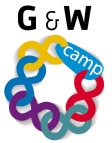 In de opdracht leer je… De voordelen van samenwerkend leren  te benoemenDe voorwaarden van samenwerkend leren benoemenOnderzoeken wat voor jou belangrijk is om  samen te werken in een leergroepToelichting In deze opleiding staat het samenwerkend leren centraal Het leren van elkaar en elkaar ondersteunen bij het leren. Door het maken van deze opdracht wordt jij je bewust van je verwachtingen en de wijze waarop je wilt samenwerken.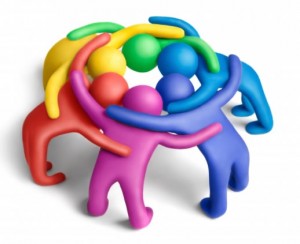 Titel opdracht:samenwerkenOpdracht nr. 1-3HBehorend bij:Studie en loopbaan                 Studie en loopbaan                 Bewaren in:Portfolio ontwikkelingsgericht Portfolio ontwikkelingsgericht Planning:Week 3Week 3Studieopdracht:Samenwerkend lerenBeantwoord de volgende vragen.Heb je al eens in een groep samengewerkt?Welke verwachtingen heb je?Hoe weet je welke verwachtingen anderen hebben in de leergroep?Hoe zorg je ervoor dat je prettig samenwerkt?Hoe zorg je voor een goed leer- en werkklimaat?Welke afspraken wil je maken met je leergroep?Wat doe je als afspraken niet worden nagekomen?Kunnen er geldige reden zijn om afspraken niet na te komen?Je beantwoord deze vragen individueel en bespreekt deze in je leergroep. Jullie vergelijken de antwoorden  en komen tot gezamenlijke uitgangspunten m.b.t. het samenwerken in de komende periode. Deze uitgangspunten worden wekelijks besproken.